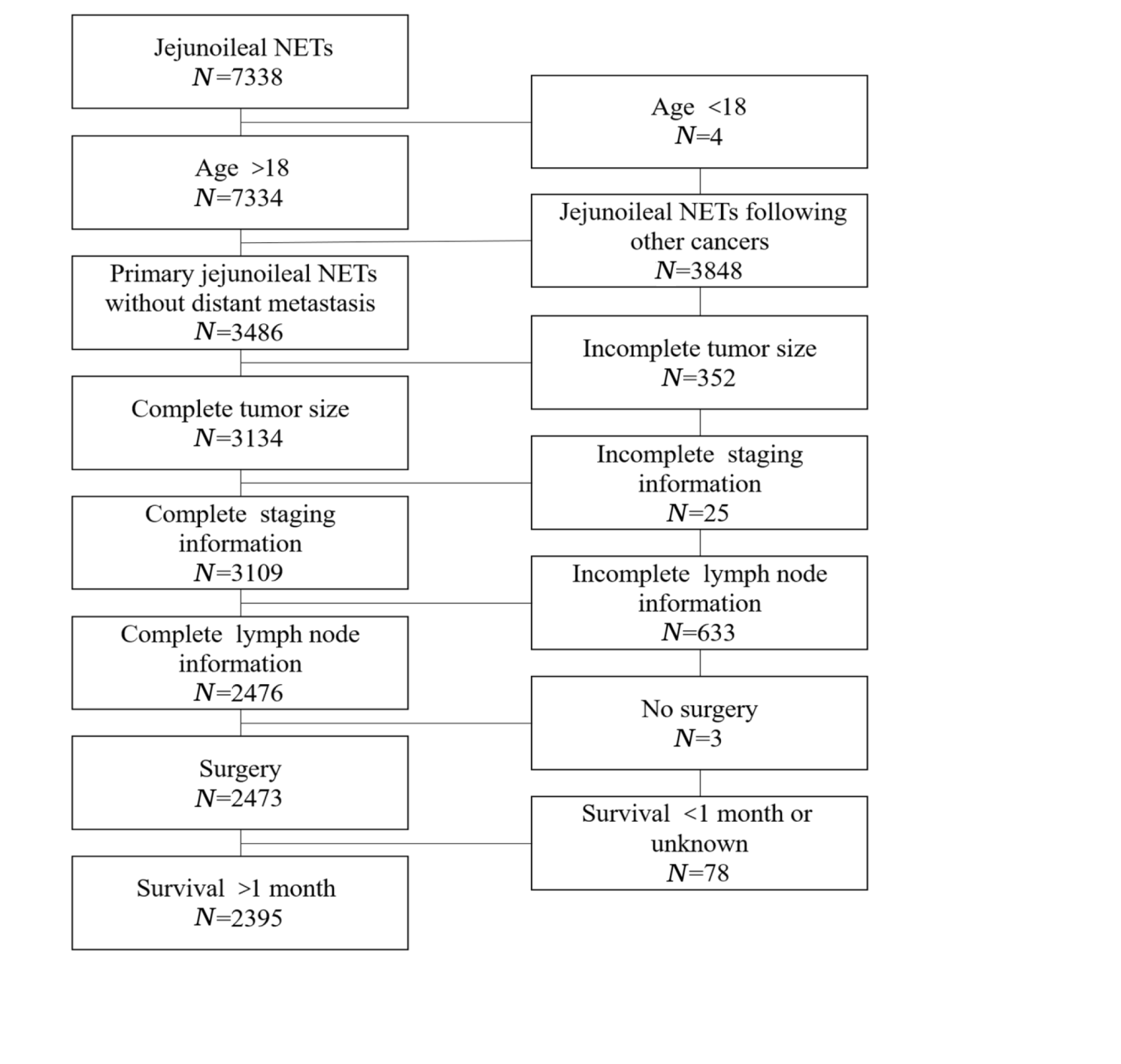 Additional Figure 1. The program selection details for the Surveillance, Epidemiology and End Results (SEER) database queries. NETs=neuroendocrine tumors.Additional Table 1 Multivariate analysis of the number of PLNs influencing overall survival in patients with jejunoileal neuroendocrine tumors.CI=confidence interval, HR=hazard ratio, PLNs=positive lymph nodes. P<0.05, indicates a significant difference.CharacteristicHR(95%CI)P-valueAge (year)<0.001≤60——61-752.914(2.283-3.719)<0.001>758.711(6.737-11.265)<0.001Site0.512Jejunum——Ileum0.899(0.655-1.235)0.512Size (cm)0.001≤1——1-20.754(0.561-1.012)0.060>21.116(0.824-1.510)0.478T classification<0.001T1——T21.608(0.885-2.920)0.119T32.855(1.619-5.032)<0.001T42.889(1.611-5.180)<0.001PLNs0.236Negative——<120.962(0.751-1.231)0.756≥120.417(0.152-1.144)0.089